Dział Studiów Podyplomowychul. Strzegomska 55, 53-611 Wrocławtel. 71 356 15 13  e-mail: dsp@dsw.edu.pl www.dsw.edu.plWNIOSEK O WYSTAWIENIE FAKTURY  VATPłatnik- Firma…………………………………………                                                                                                                                                                                      (miejscowość, data)DANE STUDENTA / SŁUCHACZAImię i nazwisko:	Nr telefonu:	Adres:	Kierunek studiów:	Nr albumu:	W związku z dofinansowaniem studiów pracownika / osoby bezrobotnej* w Dolnośląskiej Szkole Wyższej we Wrocławiu proszę o wystawienie faktury VAT potwierdzającej zapłatę za naukę na studiach: podyplomowych Fakturę należy wystawić :**imię, nazwisko i podpis osoby upoważnionej do wystawienia wniosku(pieczątka firmy)Dotyczy faktur na pracodawcę.Niniejszym oświadczamy, żePan (i)	PESEL	jest zatrudniony (a) w naszej firmie,która opłaca* / zwraca pracownikowi* koszty studiów (*niepotrzebne skreślić). W związku z powyższym prosimy o wystawienie faktury VAT na nasze dane oraz upoważniamy Państwa do jej wystawienia bez naszego podpisu.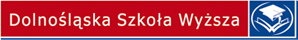 po każdej wpłacie*jednorazowo, wpłata dokonana w dniu* : 	Proszę o wystawienie faktury VAT z terminem płatności *: jednorazowo/ co miesiąc / co semestr/za semestr(y)/ za raty……………/ za opłatę wpisową/ za opłatę za egzamin dyplomowy/za inne	Kwota faktury: czesne: 	 wpisowe: 	 inne: 	Proszę o przesłanie skanu faktury na adres e-mail:	Proszę o przesłanie oryginału faktury na adres:	podpis studenta	podpis pracodawcy studenta* zaznaczyć wybrane ** niepotrzebne skreślićDane Firmy do faktury (nazwa i adres zakładu pracy):Adres korespondencyjny + nr telefonu (firma):